The Edge CNC InductionActivity 1 -  Key Safety Tips for Fabrication LabDraw a line to the safety tip with its explanationActivity 2Identify CNC componentsVacuum bedTravelling Steel Gantry contains x axisMachine Head contains y and z axisNOT APPLICABLELocation of cutting spindlesOperators ConsoleNOT APPLICABLEInverter enclosure- High VoltageA2MC Controller Enclosure-High VoltageAir FilterPower Box Master ON/OFF- High VoltageMachine FrameNOT APPLICABLEAir Supply for Vacuum pressure gaugesNot applicableEmergency stopActivity 3Name these parts to check before starting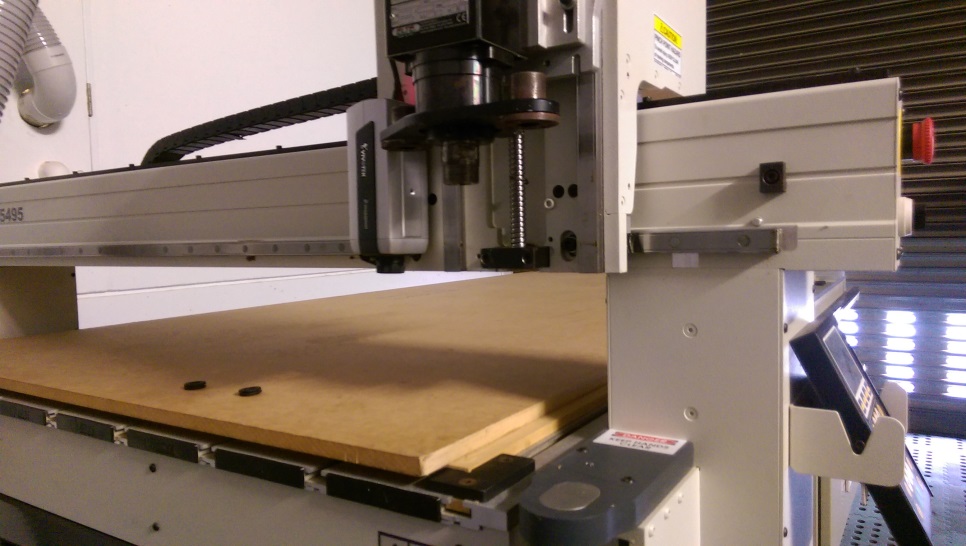 1-Threaded Spindle- check spindle for corrosion/rust and clean with steel wool2-Waste board- check over waste board for flatness .  Use scour pad to clean3-x and y axis Gantry rails- check for dust and debris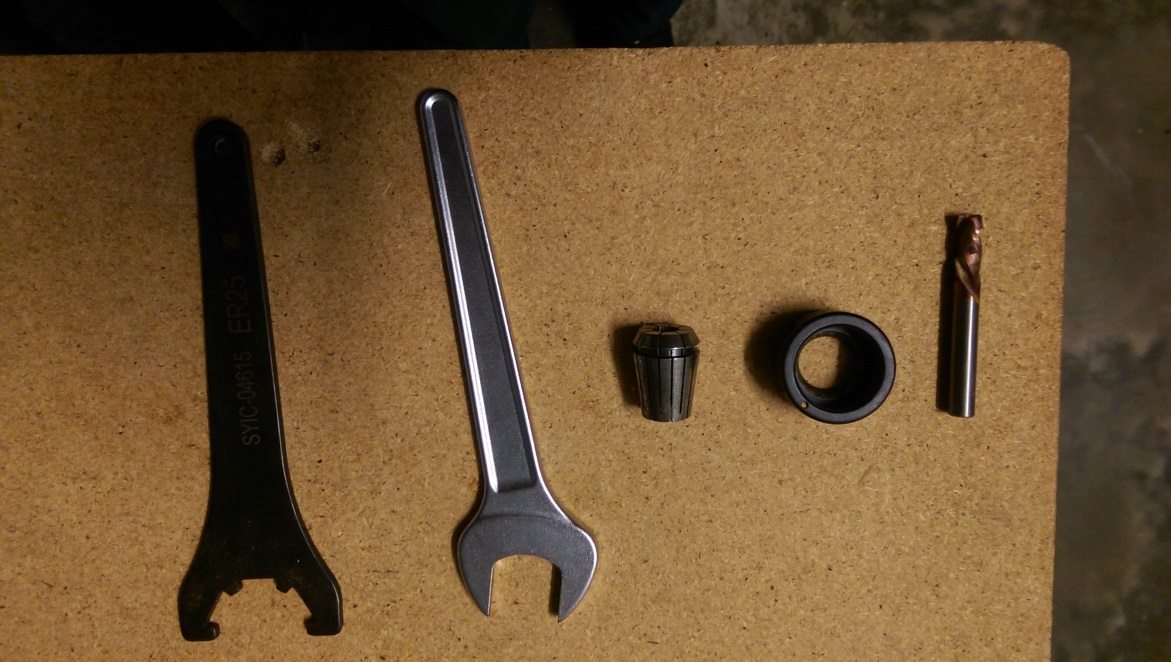 Activity 4We’ve identified the key stages in the CNC process. Each stage is listed below. Put each step in the correct order, by placing a number in the corresponding circle.Preparing  Your design1. Design your model in and save as .dxf(can also import .ai and  some CAD file types)2. Import to Enroute3.Set up orientation and Create a tool path4 Send file to output and save5 Open Multicam app manager and send file to machinePreparing the CNCRemove waste boardTurn on compressor to blow away dustTurn on CNC machine to run through its startup checksOpen file on the CNC controlInstall and qualify required toolLoad material onto bed and clamp accordingly(Vacuum, screw)Turn on dust extractorPress Start and observe until cutting is completeSafetyDo’s and Don’ts when using CNCPlace these safety tips in the appropriate columnWear the right safety gearIt’s there for your protectionClean up as you goAccidents happen in untidy placesCorrectly use the right tool for the jobMost injuries come from misusing toolsAlways wear appropriate covered footwearThey protect your feet and prevent slippingNo kids under 12. SorryThere is hazardous equipment and substances used in the Fabrication Lab Ask questions if you have any doubtsIt’s easy to ask and you could prevent an injury1-Collet wrenches2-Collet3-Collet Nut4-Routing BitDoDon’tsCheck tooling before useLean on Machine when its operatingWear PPE when operatingLeave machine unattendedCheck over your tool paths of your design before cuttingOvertighten toolingLift material by yourself